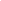 http://elibrary.ru/item.asp?id=25719176К ВОПРОСУ О ПРИНЦИПАХ ГОСУДАРСТВЕННОГО PR В КАЗАХСТАНЕ: АКТУАЛИЗАЦИЯ КОНЦЕПТОВ ДУДИНОВА ЕЛЕНА ИВАНОВНА1, НЕГИЗБАЕВА МАРЛАН ОНЛАСЫНОВНА1, ШЫНГЫСОВА НАЗГУЛЬ ТУРСЫНБАЕВНА1 
1 Казахский национальный университет имени аль-Фараби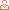 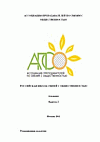 ЖУРНАЛ:ЖУРНАЛ:РОССИЙСКАЯ ШКОЛА СВЯЗЕЙ С ОБЩЕСТВЕННОСТЬЮ 
Издательство: Некоммерческое партнерство «Ассоциация преподавателей по связям с общественностью» (Казань) КЛЮЧЕВЫЕ СЛОВА:КЛЮЧЕВЫЕ СЛОВА:ГОСУДАРСТВЕННЫЙ PR, ИДЕОЛОГИЯ, ИНФОРМАЦИОННАЯ ПОДДЕРЖКА, КАЗАХСТАНСКИЙ ПУТЬ, СМИ, STATE PR, IDEOLOGY, INFORMATION SUPPORT, KAZAKHSTAN''S PATH AND THE MEDIA АННОТАЦИЯ:АННОТАЦИЯ:Статья посвящена исследованию качественных характеристик воздействия и восприятия государственной идеологии в Казахстане. Исследуются аспекты и принципы государственногоPR, ключевыеособенности информационной поддержки основных идеологических концептов в СМИ. Авторы отмечают, что современный Казахстан перешел на новый уровень формирования идеологического фундамента и его представленности в PR-коммуникациях. ОПИСАНИЕ НА АНГЛИЙСКОМ ЯЗЫКЕ:ОПИСАНИЕ НА АНГЛИЙСКОМ ЯЗЫКЕ:Concerning the Principles of Government Public Relations in Kazakhstan: the Actualization of Concepts Dudinova Elena Ivanovna1, Negizbaeva Marlan Onlasynovna1, Shyngysova Nazgul Tursynbaevna1 1 Al-Farabi Kazakh National UniversityThe article is devoted to the study of qualitative characteristics of exposure and perception of the state ideology in Kazakhstan. We study the aspects and principles of government PR, key features of informational support of the main ideological concepts in the media. The authors note that modern Kazakhstan moved to a new level of formation of ideological foundation and its representation in the PR-communications.